Signed 									 Date of last review 					(Recruiting Manager)Reviewed on 04/08/2020Job Title: Head of Student Recruitment                        		Grade: 6Shortlisting will be based on your how you demonstrate in your personal statement that you meet the following criteria:JOB DESCRIPTION AND PERSON SPECIFICATION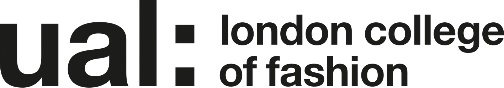 JOB DESCRIPTION AND PERSON SPECIFICATIONJob Title: Head of College Student Recruitment Contract Length: PermanentHours per week/FTE: 35 hours per week / 1.0 FTEGrade: 7College/Service: London College of Fashion / College OfficeAccountable to: Director of International and Recruitment (Interim – Director of College Administration)Responsible to: Director of College AdministrationSalary: £53,011 - £64,032 per annumLocation: John Princes Street and relocating to Stratford in 2023Purpose of Role: To support the college management team in the development and implementation of the College’s recruitment strategies across International, EU and UK markets. This will include the operational management and delivery of recruitment and conversion activity plans; working in collaboration with UAL wide marketing and recruitment plans for priority markets to create co-ordinated, data-led marketing and recruitment plans that deliver successful recruitment for the College.  To lead on the provision of timely and accurate recruitment data to College Executive Group to inform strategic recruitment decision making.To co-ordinate the recruitment work of the College academics, College Admissions Tutors (CATs), International Co-ordinators and team of academic recruitment coordinators and to manage the recruitment, student engagement and conversion teams.To line manage International Co-ordinators and Student Engagement TeamPurpose of Role: To support the college management team in the development and implementation of the College’s recruitment strategies across International, EU and UK markets. This will include the operational management and delivery of recruitment and conversion activity plans; working in collaboration with UAL wide marketing and recruitment plans for priority markets to create co-ordinated, data-led marketing and recruitment plans that deliver successful recruitment for the College.  To lead on the provision of timely and accurate recruitment data to College Executive Group to inform strategic recruitment decision making.To co-ordinate the recruitment work of the College academics, College Admissions Tutors (CATs), International Co-ordinators and team of academic recruitment coordinators and to manage the recruitment, student engagement and conversion teams.To line manage International Co-ordinators and Student Engagement TeamDuties and ResponsibilitiesWorking with the Director of International, Director of College Administration (DOCA) and Deans and in partnership with CATs, International Co-ordinators and academic decision makers, to implement the recruitment and conversion plans for the College to achieve University recruitment targets.To monitor progress against recruitment strategies and targets ensuring analysis is data-led and that market intelligence generated by the recruitment, marketing and conversion team is captured, effectively integrated with other data sources and used to inform future college recruitment strategy and size and shape of the academic portfolio.  To lead of the provision of and monitor and report on progress against offer targets; supporting the DOCA and Assistant Head of Admissions in the production and presentation of relevant reports to the College Executive Board, College Operating Groups, Schools and senior academic colleagues and UAL recruitment groups and forums to inform strategic decision making on recruitment and ensure actions are taken to achieve targets.   To line manage the International Recruitment Co-ordinators and Student Engagement team to support the achievement of recruitment targetsWorking collaboratively to coordinate with the UAL wide UK, EU and International marketing campaigns and recruitment event/schedules to oversee the operational management, co-ordination and delivery of recruitment, interviews and conversion activities and marketing campaigns both within the College and externally – such as UCAS fairs, schools and partner liaison, exhibitions, open days and interview days. Working with college colleagues to ensure that all the above activities are applicant focused and provide an exceptional applicant experience that is inclusive and meets the College’s widening participation ambitions. In the context of the move to Stratford, to work closely with UAL Insights team and Head of East London Schools Engagement and co-ordinators to maximise recruitment opportunities for students from East London. To plan and allocate staff resource to support student recruitment, interviews and conversion activities including alignment with SMR plans/collaboration around feeder institutions and agent channels but also direct home/EU/international recruitment Working with the DOCA and Assistant Head of Admissions to coordinate the operational delivery of academic interview schedules and other recruitment and conversion activities across the College.Working with the Head of Student Engagement to plan and deliver cross college open days, respond to student enquiries and undertake applicant conversion activity.To work with IER to collate the information required for the production of the college prospectuses and other marketing materials and information. Working with the SMR team to provide College related content for UAL recruitment materials and subject/course web content and ensure this is accurate and up to dateTo implement CRM working collaboratively with the SMR and Admissions teams within UAL wide project and system framework and guidelines. Working with key colleagues in University Student Recruitment and Marketing to ensure that student enquiry data generated by marketing and recruitment activity is captured, and that effective processes and communication plans are in place to take students through from the enquiry stage to application to the University.Working with colleagues in the UAL SMR teams and College Internal & External Relations team, to produce co-ordinated recruitment marketing plans across the full range of channels (e.g. direct recruitment, agent recruitment, digital channels, creative profile-raising/engagement events, recruitment through feeder institutions and alumni engagement) To manage the College’s recruitment budget, including monitoring the impact of recruitment activities.To work with key colleagues in Admissions, University Student Recruitment and Marketing and the course teams to support the development of streamlined application processes and procedures and ensure that appropriate communication plans are in place to facilitate conversion from application through offer to enrolment.To work with content experts in the Internal & External Relations and SMR team to ensure that recruitment marketing materials (display, print, digital across agent and direct channels, across enquiry to enrolment stages) are market -focussed and support recruitment objectives in UK, EU and international markets.To work with colleagues in University Student Recruitment and Marketing (SMR) team to ensure that international recruitment through the agent channel is supported and that the College Recruitment Coordinators support the wider University International and national travel itineraries; including representing UAL as part of the international recruitment schedule including interviews, workshops, school visits, fair attendance and pre departure briefings.To maintain a strong knowledge and professional level of expertise of all programmes offered by the University, and to be fully conversant with the University’s entry requirements, admissions policies and procedures to ensure that all recruitment activities are compliant with UAL policies.To provide comprehensive reports following recruitment visits, to disseminate these reports appropriately within the College and University and to ensure that market intelligence gained through recruitment activity is fed back to colleagues within the University Marketing and Student Recruitment Department.OtherTo perform such duties consistent with your role as may from time to time be assigned to you anywhere within the University.To work flexibly and be willing to undertake international travel and some occasional weekend or evening work.To undertake health and safety duties and responsibilities appropriate to the role.To work in accordance with the University’s Equal Opportunities Policy and the Staff Charter, promoting equality and diversity in your work.To undertake continuous personal and professional development, and to support it for any staff you manage through effective use of the University’s Planning, Review and Appraisal scheme and staff development opportunities.To make full use of all information and communication technologies to meet the requirements of the role and to promote organisational effectiveness.To conduct all financial matters associated with the role in accordance with the University’s policies and procedures, as laid down in the Financial Regulations.To personally contribute towards reducing the university’s impact on the environment and support actions associated with the UAL Sustainability Manifesto (2016 – 2022).Duties and ResponsibilitiesWorking with the Director of International, Director of College Administration (DOCA) and Deans and in partnership with CATs, International Co-ordinators and academic decision makers, to implement the recruitment and conversion plans for the College to achieve University recruitment targets.To monitor progress against recruitment strategies and targets ensuring analysis is data-led and that market intelligence generated by the recruitment, marketing and conversion team is captured, effectively integrated with other data sources and used to inform future college recruitment strategy and size and shape of the academic portfolio.  To lead of the provision of and monitor and report on progress against offer targets; supporting the DOCA and Assistant Head of Admissions in the production and presentation of relevant reports to the College Executive Board, College Operating Groups, Schools and senior academic colleagues and UAL recruitment groups and forums to inform strategic decision making on recruitment and ensure actions are taken to achieve targets.   To line manage the International Recruitment Co-ordinators and Student Engagement team to support the achievement of recruitment targetsWorking collaboratively to coordinate with the UAL wide UK, EU and International marketing campaigns and recruitment event/schedules to oversee the operational management, co-ordination and delivery of recruitment, interviews and conversion activities and marketing campaigns both within the College and externally – such as UCAS fairs, schools and partner liaison, exhibitions, open days and interview days. Working with college colleagues to ensure that all the above activities are applicant focused and provide an exceptional applicant experience that is inclusive and meets the College’s widening participation ambitions. In the context of the move to Stratford, to work closely with UAL Insights team and Head of East London Schools Engagement and co-ordinators to maximise recruitment opportunities for students from East London. To plan and allocate staff resource to support student recruitment, interviews and conversion activities including alignment with SMR plans/collaboration around feeder institutions and agent channels but also direct home/EU/international recruitment Working with the DOCA and Assistant Head of Admissions to coordinate the operational delivery of academic interview schedules and other recruitment and conversion activities across the College.Working with the Head of Student Engagement to plan and deliver cross college open days, respond to student enquiries and undertake applicant conversion activity.To work with IER to collate the information required for the production of the college prospectuses and other marketing materials and information. Working with the SMR team to provide College related content for UAL recruitment materials and subject/course web content and ensure this is accurate and up to dateTo implement CRM working collaboratively with the SMR and Admissions teams within UAL wide project and system framework and guidelines. Working with key colleagues in University Student Recruitment and Marketing to ensure that student enquiry data generated by marketing and recruitment activity is captured, and that effective processes and communication plans are in place to take students through from the enquiry stage to application to the University.Working with colleagues in the UAL SMR teams and College Internal & External Relations team, to produce co-ordinated recruitment marketing plans across the full range of channels (e.g. direct recruitment, agent recruitment, digital channels, creative profile-raising/engagement events, recruitment through feeder institutions and alumni engagement) To manage the College’s recruitment budget, including monitoring the impact of recruitment activities.To work with key colleagues in Admissions, University Student Recruitment and Marketing and the course teams to support the development of streamlined application processes and procedures and ensure that appropriate communication plans are in place to facilitate conversion from application through offer to enrolment.To work with content experts in the Internal & External Relations and SMR team to ensure that recruitment marketing materials (display, print, digital across agent and direct channels, across enquiry to enrolment stages) are market -focussed and support recruitment objectives in UK, EU and international markets.To work with colleagues in University Student Recruitment and Marketing (SMR) team to ensure that international recruitment through the agent channel is supported and that the College Recruitment Coordinators support the wider University International and national travel itineraries; including representing UAL as part of the international recruitment schedule including interviews, workshops, school visits, fair attendance and pre departure briefings.To maintain a strong knowledge and professional level of expertise of all programmes offered by the University, and to be fully conversant with the University’s entry requirements, admissions policies and procedures to ensure that all recruitment activities are compliant with UAL policies.To provide comprehensive reports following recruitment visits, to disseminate these reports appropriately within the College and University and to ensure that market intelligence gained through recruitment activity is fed back to colleagues within the University Marketing and Student Recruitment Department.OtherTo perform such duties consistent with your role as may from time to time be assigned to you anywhere within the University.To work flexibly and be willing to undertake international travel and some occasional weekend or evening work.To undertake health and safety duties and responsibilities appropriate to the role.To work in accordance with the University’s Equal Opportunities Policy and the Staff Charter, promoting equality and diversity in your work.To undertake continuous personal and professional development, and to support it for any staff you manage through effective use of the University’s Planning, Review and Appraisal scheme and staff development opportunities.To make full use of all information and communication technologies to meet the requirements of the role and to promote organisational effectiveness.To conduct all financial matters associated with the role in accordance with the University’s policies and procedures, as laid down in the Financial Regulations.To personally contribute towards reducing the university’s impact on the environment and support actions associated with the UAL Sustainability Manifesto (2016 – 2022).Key Working Relationships: Director of College AdministrationDirector of International and RecruitmentCollege Admissions Tutors and International Co-ordinatorsDeans, Programme Directors, Course leaders and academic decision makersCollege Internal & External Relations teamUAL Marketing and Recruitment teamEast London Schools Co-ordinatorColleagues within UAL Insights team, the Language Centre and Short CoursesCollege and UAL Admissions teamsKey Working Relationships: Director of College AdministrationDirector of International and RecruitmentCollege Admissions Tutors and International Co-ordinatorsDeans, Programme Directors, Course leaders and academic decision makersCollege Internal & External Relations teamUAL Marketing and Recruitment teamEast London Schools Co-ordinatorColleagues within UAL Insights team, the Language Centre and Short CoursesCollege and UAL Admissions teamsSpecific Management ResponsibilitiesBudgets: TBCStaff: Student Engagement Team and Recruitment CoordinatorsOther (e.g. accommodation; equipment):Specific Management ResponsibilitiesBudgets: TBCStaff: Student Engagement Team and Recruitment CoordinatorsOther (e.g. accommodation; equipment):Person SpecificationPerson SpecificationSpecialist Knowledge/QualificationsEducated to degree level or equivalent in an appropriate disciplineKnowledge of higher education recruitment in home/EU/overseas contextKnowledge of student recruitment in creative arts or fashion in HE would be desirableRelevant Experience Significant student recruitment and marketing experience within an education context for both H/Eu and international marketsSignificant experience of marketing, recruitment and conversion campaigns, including publishing content across all mediaExperience in creating, implementing and evaluating online and offline marketing and communication campaignsExperience of working in target driven environment and demonstrable experience of creation, analysis and interpretation of data and markets to produce reports relevant to audienceCommunication SkillsUses appropriate levels of IT skills to enable best use of available information and communications, as necessary for the post. These may include but are not limited to the following: MS Office, email, intranet, web/internet, electronic diary, customer relationship management (CRM) systems, social media, content management system (CMS), Google AnalyticsCommunicates effectively orally, in writing and/or using visual mediaLeadership and ManagementDemonstrable experience of managing teamAbility to motivate and lead a team effectively, setting clear objectives to manage performance Professional Practice Contributes to advancing professional practice in own area of specialismPlanning and Managing ResourcesPlans, prioritizes and organizes work to achieve objectives on timeTeamworkWorks collaboratively in a team and where appropriate across or with different professional groupsStudent Experience or Customer ServiceExperience of customer service design, using effective professional practice to support excellent applicant experienceCreativity, Innovation and Problem Solving Uses initiative or creativity to resolve problems